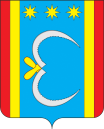 АДМИНИСТРАЦИЯ ВАРВАРОВСКОГО СЕЛЬСОВЕТАОКТЯБРЬСКОГО РАЙОНА АМУРСКОЙ ОБЛАСТИПОСТАНОВЛЕНИЕ17.07.2019                                                                                                              № 72с.Варваровка О внесении изменений в Постановление главы Варваровского сельсовета от 12.03.2018 № 28 «Об утверждении Положения  о комиссии по соблюдению требований  к служебному поведению муниципальных служащих сельсовета и урегулированию конфликта интересов»В связи с кадровыми изменениями, п о с т а н о в л я ю: 1. Внести в  Постановление главы Варваровского сельсовета от 12.03.2018 № 28 «Об утверждении Положения  о комиссии по соблюдению требований  к служебному поведению муниципальных служащих сельсовета и урегулированию конфликта интересов» следующие изменения:1.1. Приложение № 2 изложить в новой редакции согласно приложению к настоящему постановлению.2. Контроль за исполнением настоящего постановления оставляю за собой.Глава Варваровского сельсовета                                                          С.А.Демянюк                                                                                           Приложение                                                                                  к постановлению главы                                                                                 Варваровского сельсовета                                                                                  от 17.07.2019  №  72СОСТАВкомиссии по соблюдению требований к служебному поведению муниципальных служащих сельсовета и урегулированию конфликта интересовДемянюк Сергей Александрович- глава сельсовета (председатель    комиссии) Молчан Светлана Михайловна                           - главный специалист сельсовета  (заместитель председателя   комиссии)Яковенко Светлана Валентиновна                            - ведущий специалист сельсовета  (секретарь комиссии)Члены комиссии:Члены комиссии:Бондарь Галина Владимировна- председатель сельского Совета  народных депутатов  (по  согласованию)Соглаева Наталья  Ивановна                               - депутат сельского Совета  народных депутатов (по   согласованию)Невзорова Александра Викторовна - специалист сельсовета